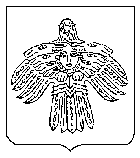 Об утверждении Порядка предоставления дополнительных мер социальной поддержки отдельным категориям граждан, проживающих на территории МОГО «Ухта» при оказании платных образовательных услуг муниципальными образовательными организациями Руководствуясь Федеральным законом от 06.10.2003 № 131-ФЗ «Об общих принципах организации местного самоуправления в Российской Федерации», Уставом МОГО «Ухта», в целях реализации пункта 2 решения Совета муниципального образования городского округа «Ухта» от 27.09.2016 № 86 «Об утверждении перечней отдельных категорий граждан, проживающих на территории муниципального образования городского округа «Ухта», для предоставления дополнительных мер социальной поддержки», администрация постановляет:1. Утвердить Порядок предоставления дополнительных мер социальной поддержки отдельным категориям граждан, проживающих на территории МОГО «Ухта»  при оказании платных образовательных услуг муниципальными образовательными организациями согласно приложению к настоящему постановлению.2. Настоящее постановление вступает в силу со дня его официального опубликования.3. Контроль за исполнением настоящего постановления возложить на заместителя руководителя администрации МОГО «Ухта» по социальным вопросам.Глава МОГО «Ухта» - руководитель администрации МОГО «Ухта»                                                     М.Н. ОсмановПриложениек постановлениюадминистрации МОГО «Ухта»от 21 августа 2023 г. № 2155ПОРЯДОК ПРЕДОСТАВЛЕНИЯ ДОПОЛНИТЕЛЬНЫХ МЕР СОЦИАЛЬНОЙ ПОДДЕРЖКИ ОТДЕЛЬНЫМ КАТЕГОРИЯМ ГРАЖДАН, ПРОЖИВАЮЩИМ НА ТЕРРИТОРИИ МОГО «УХТА» ПРИ ОКАЗАНИИ ПЛАТНЫХ ОБРАЗОВАТЕЛЬНЫХ УСЛУГ МУНИЦИПАЛЬНЫМИ ОБРАЗОВАТЕЛЬНЫМИ ОРГАНИЗАЦИЯМИ1. Настоящий Порядок предоставления дополнительных мер социальной поддержки отдельным категориям граждан, проживающих на территории МОГО «Ухта» при оказании платных образовательных услуг муниципальными образовательными организациями (далее - Порядок) разработан в соответствии с Федеральным законом от 29.12.2012 № 273-ФЗ «Об образовании в Российской Федерации»; законом РФ от 07.02.1992 № 2300-1 «О защите прав потребителей»; постановлением Правительства РФ от 15.09.2020 № 1441 «Об утверждении Правил оказания платных образовательных услуг»; решением Совета муниципального образования городского округа «Ухта» от 27.09.2016 № 86 «Об утверждении перечней отдельных категорий граждан, проживающих на территории муниципального образования городского округа «Ухта».2. В настоящем Порядке используются следующие понятия:2.1. Заказчик» – физическое и (или) юридическое лицо, имеющее намерение заказать либо заказывающее платные образовательные услуги для  обучающегося   на основании     договора об образовании по дополнительным образовательным программам (далее –  договор);                                                                                                                                                                                                                                                                                                                                                                                                                                                                                                                                                                                                           2.2. «Исполнитель» - муниципальная образовательная организация (далее – Организация), осуществляющая образовательную деятельность и  предоставляющая платные образовательные услуги обучающемуся;2.3. «Обучающийся»  – физическое лицо, осваивающее образовательную программу, предусмотренную договором, заключенным между заказчиком и исполнителем.2.4. «Снижение стоимости» - уменьшение стоимости платных образовательных услуг, путем предоставления дополнительных мер социальной поддержки отдельным категориям граждан, проживающим на территории МОГО «Ухта» в виде предоставления льгот на платные образовательные услуги муниципальными образовательными организациями.3. Основания снижения стоимости платных образовательных услуг по договору об оказании платных образовательных услуг.3.1. Стоимость платных образовательных услуг, предоставляемых муниципальными образовательными организациями по договору с родителями (законными представителями) обучающегося, иными физическими и (или) юридическими лицами, заказавшими платные образовательные услуги для обучающегося, снижается:23.1.1. На 100% от стоимости, предусмотренной указанным договором детям граждан Российской Федерации, призванных на военную службу по мобилизации в Вооруженные силы Российской Федерации или проходящих военную службу по контракту, либо заключившие контракт о добровольном содействии в выполнении задач, возложенных на Вооруженные Силы Российской Федерации, лиц, принимавших участие в специальной военной операции, погибших (умерших) при ее выполнении при предоставлении документа, удостоверяющего личность и копии справки Министерства обороны Российской Федерации Военного комиссариата Республики Коми;3.1.2. На 20% от стоимости, предусмотренной указанным договором  детям-инвалидам при предоставлении документа, удостоверяющего личность и копии справки, подтверждающей факт установления инвалидности бюро медико-социальной экспертизы;3.1.3. На 20% от стоимости, предусмотренной указанным договором  детям, отцы которых погибли при исполнении воинского долга при предоставлении документа, удостоверяющего личность и копии справки Министерства обороны Российской Федерации Военного комиссариата Республики Коми;3.1.4. На 20% от стоимости, предусмотренной указанным договором детям-сиротам и детям, оставшимся без попечения родителей при предоставлении документа, удостоверяющего личность и копии акта органа опеки и попечительства об установлении опеки;3.1.5. На 20% от стоимости, предусмотренной указанным договором детям из семей, признанных в установленном порядке малоимущими при предоставлении документа, удостоверяющего личность и копии решения «Комплексного центра социальной защиты населения» о признании семьи малоимущей;3.1.6. На 20% от стоимости, предусмотренной указанным договором детям из многодетных семей при предоставлении документа, удостоверяющего личность и копии удостоверения установленного образца, подтверждающего статус многодетной семьи;3.1.7. На 20% от стоимости, предусмотренной указанным договором  учащимся, получившим на международных, российских, республиканских конкурсах и фестивалях звание лауреатов и дипломантов 1, 2, 3 степеней при предоставлении документа, удостоверяющего личность и копии приказа Министерства образования и науки Республики Коми об итогах республиканских конкурсов  и фестивалей, копии  приказа Министерства просвещения Российской Федерации об итогах российских, международных конкурсов и фестивалей.3.2. Стоимость платных образовательных услуг, предоставляемых муниципальными образовательными организациями по договору может быть снижена только по одному из оснований, предусмотренных пунктами 3.1.1-3.1.7 Порядка.4. Порядок снижения стоимости платных образовательных услуг, предоставляемых муниципальными образовательными организациями по договору:34.1. При наличии оснований для снижения стоимости платных образовательных  услуг,  предусмотренных  пунктами  3.1.1-3.1.7  Порядка, заказчик представляет лицу, ответственному за организацию платных образовательных услуг, письменное заявление  согласно приложению № 1 к настоящему Порядку и документы, подтверждающие право на снижение стоимости платных образовательных услуг, предусмотренных пунктами 3.1.1-3.1.7 Порядка.4.2. Лицо, ответственное за организацию платных образовательных услуг, проверяет правильность оформления заявления и перечень прилагаемых документов. Заявление регистрируется в день его принятия лицом, ответственным за организацию платных образовательных услуг.4.3. В течение одного рабочего дня с момента регистрации заявления о снижении стоимости платных образовательных услуг лицо, ответственное за организацию платных образовательных услуг, направляет заявление и прилагаемые к нему документы на рассмотрение руководителю исполнителя  или иному уполномоченному им лицу для принятия решения о снижении стоимости платных образовательных услуг по основаниям пунктами 3.1.1-3.1.7 Порядка. 4.4. В течение одного рабочего дня с момента получения заявления и прилагаемых к нему документов руководитель исполнителя или уполномоченное им лицо принимает решение о снижении стоимости платных образовательных услуг, по основанию из числа предусмотренных пунктами  3.1.1-3.1.7 Порядка. 4.5. В случае, если заявление о снижении стоимости платных образовательных услуг поступило до заключения договора, лицо, ответственное за организацию платных образовательных услуг, включает в условия договора утвержденную сумму, на которую снижается полная стоимость платных образовательных услуг, а также номер пункта настоящего Порядка, на основании которого стоимость платных образовательных услуг по договору была снижена.4.6. В случае, если заявление о снижении стоимости платных образовательных услуг поступило после заключения договора, лицо, ответственное за организацию платных образовательных услуг, оформляет дополнительное соглашение к договору с указанием суммы, на которую снижается полная стоимость платных образовательных услуг, а также номер пункта настоящего Порядка, на основании которого стоимость платных образовательных услуг по договору была снижена.4.7. Договор (дополнительное соглашение к договору) направляется заказчику на подпись не позднее трех рабочих дней с даты принятия руководителем исполнителя  или уполномоченным им лицом решения о снижении стоимости платных образовательных услуг.4.8. Перерасчет стоимости платных образовательных услуг в случае заключения дополнительного соглашения к договору осуществляется с даты регистрации заявления о снижении стоимости платных образовательных услуг.45. Возмещение расходов муниципальным образовательным организациям, предоставляющим отдельным категориям граждан  дополнительные меры социальной поддержки при оказании платных образовательных услуг.5.1. Возмещение расходов муниципальным образовательным организациям предоставляющим отдельным категориям граждан дополнительных мер социальной поддержки при оказании платных образовательных услуг  производится за счет средств бюджета МОГО «Ухта», утвержденными постановлением администрации МОГО «Ухта» от 25.01.2021 № 120 «Об утверждении муниципальной программы МОГО «Ухта» «Развитие образования» в виде субсидий на иные цели «Возмещение расходов муниципальным дошкольным образовательным организациям  предоставляющим отдельным категориям граждан  дополнительных мер социальной поддержки при оказании платных образовательных услуг», «Возмещение расходов муниципальным общеобразовательным организациям, предоставляющим отдельным категориям граждан  дополнительных мер социальной поддержки при оказании платных образовательных услуг», «Возмещение расходов муниципальным организациям дополнительного образования, предоставляющим отдельным категориям граждан  дополнительных мер социальной поддержки при оказании платных образовательных услуг». 5.2. Муниципальные образовательные организации ведут отдельные табеля посещаемости отдельных категорий граждан (обучающихся), указанных в пункте 2.1.1 настоящего Порядка.5.3. Муниципальные образовательные организации в срок до 5 числа месяца, следующего за истекшим, предоставляют в муниципальное учреждение «Управление образования» администрации МОГО «Ухта» (далее - МУ «УО» администрации МОГО «Ухта») отчет по возмещению затрат (далее - отчет)  согласно приложению №2 к настоящему Порядку.Персональная ответственность за информацию, представленную в отчете, возлагается на руководителя муниципальной образовательной организации.5.4. МУ «УО» администрации МОГО «Ухта» ежеквартально на основании отчетов обеспечивает возмещение расходов муниципальным образовательным организациям, предоставляющим отдельным категориям граждан меры социальной поддержки при оказании платных образовательных услуг. Средства, полученные в соответствии с Порядком муниципальными  образовательными организациями направлять на расходы согласно смете расходов, утвержденной приказом МУ «УО» администрации МОГО «Ухта» «Об утверждении Порядка расчета стоимости платной образовательной услуги (расчета цены единицы платной образовательной услуги на одного обучающегося) в образовательных организациях МОГО «Ухта».                  Приложение № 1к Порядку предоставления дополнительных мер социальной поддержки отдельным категориям граждан, проживающих на территории МОГО «Ухта»  при оказании платных образовательных услуг муниципальными образовательными организациямиРуководителю  ОО_______________________от _______________________________________                                                                                      (ФИО родителей (законных представителей) обучающегося_________________________________________________________                      (ФИО  обучающегося)ЗАЯВЛЕНИЕ.        Прошу снизить стоимость предоставляемых платных образовательных услуг по следующей программе:______________________________________________________________на основании    ______________________________________________________________К заявлению прилагаю следующие документы:__________________________________________________________________________                              ___________________             _________________(дата)                                                              (подпись)                                                   (расшифровка подписи)Приложение №2к Порядку предоставления дополнительных мер социальной поддержки отдельным категориям граждан, проживающих на территории МОГО «Ухта»  при оказании платных образовательных услуг муниципальными образовательными организациямиОтчет  по возмещению затратРуководитель ОО______________________________________АДМИНИСТРАЦИЯМУНИЦИПАЛЬНОГО ОБРАЗОВАНИЯГОРОДСКОГО ОКРУГА«УХТА»АДМИНИСТРАЦИЯМУНИЦИПАЛЬНОГО ОБРАЗОВАНИЯГОРОДСКОГО ОКРУГА«УХТА»«УХТА»КАР  КЫТШЛÖНМУНИЦИПАЛЬНÖЙ  ЮКÖНСААДМИНИСТРАЦИЯ«УХТА»КАР  КЫТШЛÖНМУНИЦИПАЛЬНÖЙ  ЮКÖНСААДМИНИСТРАЦИЯ«УХТА»КАР  КЫТШЛÖНМУНИЦИПАЛЬНÖЙ  ЮКÖНСААДМИНИСТРАЦИЯ«УХТА»КАР  КЫТШЛÖНМУНИЦИПАЛЬНÖЙ  ЮКÖНСААДМИНИСТРАЦИЯПОСТАНОВЛЕНИЕШУÖМПОСТАНОВЛЕНИЕШУÖМПОСТАНОВЛЕНИЕШУÖМПОСТАНОВЛЕНИЕШУÖМПОСТАНОВЛЕНИЕШУÖМПОСТАНОВЛЕНИЕШУÖМПОСТАНОВЛЕНИЕШУÖМ21 августа 2023 г.№2155г.Ухта,  Республика Коми№п/пНаименование ООНаименованиеплатной образовательной услуги ФИОобучающегосяКатегория граждан, получающих  дополнительные меры социальной поддержкиПолная стоимость платной образовательной услугиПроцент снижения стоимости платной образовательной услугиСтоимостьплатной образовательной услуги с учетомльготы Колисчество детоднейОбщая сумма затрат к возмещению